Chwilówki bez BIK i innych baz dłużnikówTen artykuł odpowiada na pytanie: czy firmy udzielają <strong>chwilówek bez BIK</strong>?Chwilówki bez BIKObecnie na rynku usług pożyczkowych istnieje duży wybór ofert. Tak, można znaleźć instytucje, które udzielają pożyczek osobom z negatywną historią kredytową, np. w postaci chwilówek bez BIK.Chwilówki bez BIK: gdzie szukać ofert?Najprościej jest szukać ofert przez Internet albo za pomocą tzw. porównywarek kredytów, czyli dedykowanych serwisów, ułatwiających znalezienie optymalnej oferty. Analizując oferty, warto dokładnie weryfikować firmy udzielające pożyczek. Przede wszystkim należy sprawdzić listę ostrzeżeń publicznych KNF, która jest darmowa i powszechnie dostępna. Warto dodać, że firmy też analizują klientów pod kątem możliwości spłaty pożyczki. Bierze się pod uwagę przede wszystkim takie czynniki jak kwota zadłużenia oraz przyczyny identyfikacji danego klienta jako dłużnika w bazie BIK czy KRD.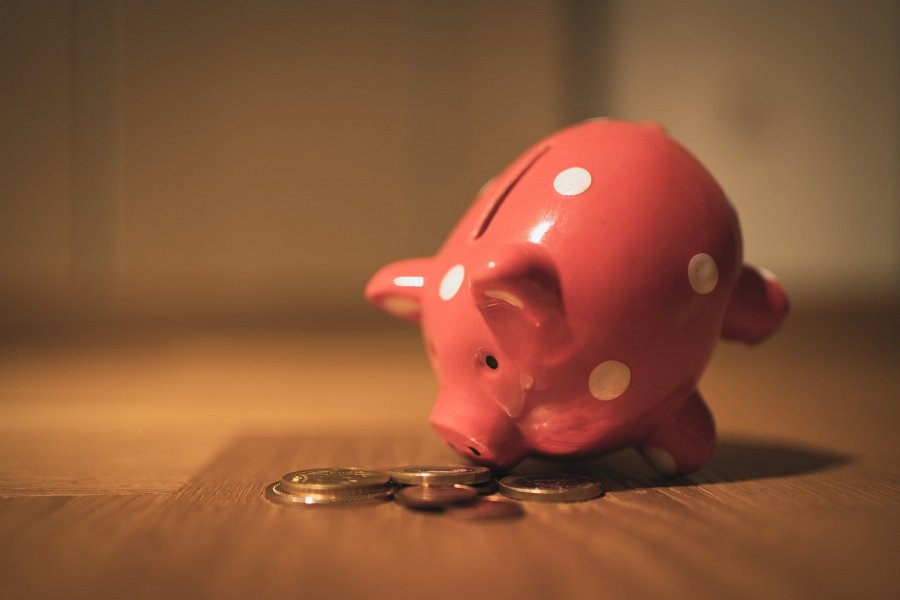 Czy pożyczki bez sprawdzenia baz dłużników są wiarygodne?Może się wydawać, że udzielenie pożyczki osobie zadłużonej jest mało wiarygodne. W rzeczywistości jednak chwilówki bez BIK są takim samym zobowiązaniem finansowym, jak inne pożyczki, ponieważ klient jest zobowiązany przez umowę do spłacenia pożyczki. Dlatego też pożyczkobiorcy powinni zdawać sobie sprawę, że pożyczanie pieniędzy bez ERIF zwiastuje większe opłaty niż pierwsza, z reguły darmowa chwilówka. Ponadto udzielenie pożyczki pozabankowej osobie, która widnieje się w bazach dłużników, często nie tylko wiąże się z wyższym oprocentowaniem, ale też wymaga dodatkowych zabezpieczeń. To jest szczególnie aktualne dla osób, mających kilka wpisów w różnych bazach dłużników.